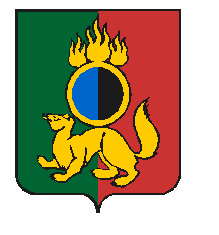 АДМИНИСТРАЦИЯ ГОРОДСКОГО ОКРУГА ПЕРВОУРАЛЬСКПОСТАНОВЛЕНИЕг. ПервоуральскРуководствуясь статьей 14 Федерального закона от 28 марта 1998 года № 53-ФЗ                     «О воинской обязанности и военной службе», Федеральным законом                                             от 06 октября 2003 года № 131-ФЗ «Об общих принципах организации местного самоуправления в Российской Федерации», Администрация городского округа ПервоуральскПОСТАНОВЛЯЕТ:1. Внести изменения в постановление Администрации городского округа Первоуральск от 09 июля 2019 года № 1099 «О Координационном совете по вопросам патриотического воспитания граждан в городском округе Первоуральск», изложив Состав Координационного совета по вопросам патриотического воспитания граждан городского округа Первоуральск в новой редакции (прилагается).2. Опубликовать настоящее постановление в газете «Вечерний Первоуральск»                 и разместить на сайте городского округа Первоуральск.3. Контроль за исполнением настоящего постановления оставляю за собой.Глава городского округа Первоуральск				 	                 И.В. Кабец30.01.2020№133О внесении изменений в постановление Администрации городского округа Первоуральск от 09 июля 2019 года                № 1099 «О Координационном совете по вопросам патриотического воспитания граждан в городском округе Первоуральск»